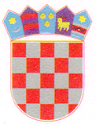 KLASA: 021-05/20-01/3URBROJ: 2158/04-0120-3Ernestinovo, 7. travnja 2020.ZAPISNIKsa 28. sjednice sedmog saziva Općinskog vijeća Općine Ernestinovoodržane 07. travnja 2020. godine sa početkom u 18:00 satiSjednica se održava u prostorijama DVD Ernestinovo, V. Nazora 66, 31215 Ernestinovo s početkom u 18:00 sati. Sjednica se održava uz sve mjere predostrožnosti izrečene vezano uz novonastalu situaciju koronavirusa.Sjednicu otvara predsjednik Općinskog vijeća Krunoslav Dragičević. Na početku sjednice predsjednik Krunoslav Dragičević obavlja prozivku vijećnika. Na sjednici su prisutni vijećnici:Krunoslav Dragičević, predsjednikIgor Matovac, dipl. iur., potpredsjednikVladimir Mrvoš, potpredsjednikDamir Matković, mag. iur.        Zoran Toth Siniša StražanacIvica PavićSiniša Roguljić Lajoš BockaStjepan Deže  Šarika SukićOdsutna vijećnica:  Ivana Bagarić Bereš Nakon prozivke predsjednik Vijeća Krunoslav Dragičević konstatira da je sjednici nazočno 11  vijećnika te se konstatira da Vijeće može donositi pravovaljane odluke.Zatim predsjednik za ovjerovitelje zapisnika određuje Šariku Sukić i Vladimira Mrvoš.ZAKLJUČAKPrijedlozi su jednoglasno prihvaćeni, s 11 glasova za. Za ovjerovitelje zapisnika određuju se  Šarika Sukić i Vladimir Mrvoš.Potom se prelazi na utvrđivanje dnevnog reda. Predsjednik za sjednicu predlaže sljedećiDnevni redUsvajanje zapisnika  26. sjednice VijećaDonošenje Odluke o donošenju Izmjena i dopuna Prostornog plana uređenja Općine ErnestinovoDonošenje Odluke o sufinanciranju izvanrednog autobusnog prijevoza(povećanje iznosa sa 5.000,00 na 7.500,00 mjesečno)Potom predsjednik daje dnevni red na usvajanje.ZAKLJUČAKDnevni red se usvaja jednoglasno, sa 11 glasova za.TOČKA  1.	USVAJANJE ZAPISNIKA SA 26. SJEDNICE VIJEĆAVijećnici su u materijalima dobili zapisnik sa 26. sjednice Općinskog vijeća. Potom je otvorena rasprava. Budući da nije bilo primjedbi na zapisnik, predsjednik daje zapisnik na usvajanje.ZAKLJUČAKZapisnik  sa 26. sjednice Vijeća usvaja se jednoglasno, s 11 glasova za.TOČKA  2.	DONOŠENJE ODLUKE O DONOŠENJU IZMJENA I DOPUNA		PROSTORNOG PLANA UREĐENJA OPĆINE ERNESTINOVO  Vijećnici su u materijalima dobili prijedlog Odluke o donošenju Izmjena i dopuna Prostornog plana uređenja Općine Ernestinovo, kao i pozitivno mišljenje JU Zavoda za prostorno uređenjena isti. Potom je otvorena rasprava. Budući da se nitko nije javio za riječ prijedlog je dan na usvajanje.ZAKLJUČAKOpćinsko vijeće Općine Ernestinovo je donijelo Odluku o izmjenama i dopunama Prostornog plana uređenja Općine Ernestinovo. Odluka je donesena jednoglasno, sa  11 glasova za.TOČKA  3.	DONOŠENJE ODLUKE O SUFINANCIRANJU IZVANREDNOG		AUTOBUSNOG PRIJEVOZAVezano za odluku Vijeća sa 27. sjednice o organiziranju izvanrednog autobusnog prijevoza za radnike i sufinanciranja istog, načelnica je dala kratko obrazloženje, a tiče se povećanog iznosa dijela za sufinanciranje prijevoza umjesto 5.000,00 kuna mjesečno Općina bi trebala sufinancirati 7.500,00 kuna mjesečno.Potom je otvorena rasprava. Budući da se nitko nije javio za riječ prijedlog je dan na usvajanje.ZAKLJUČAKOpćinsko vijeće Općine Ernestinovo je donijelo Odluku o sufinanciranju izvanrednog autobusnog prijevoza u  iznosu od  7.500,00 mjesečno.Odluka je donesena jednoglasno, sa  11 glasova za.Budući da drugih primjedbi i prijedloga nije bilo, predsjednik Vijeća zaključuje sjednicu u  18:10 sati.Zapisničar:			Ovjerovitelji zapisnika:		Predsjednik VijećaEva Vaci			Šarika Sukić				Krunoslav Dragičević				Vladimir Mrvoš